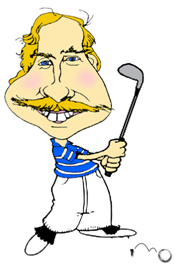 Tiger may have the “pitching yips” – he should try this……..It appears that Tiger Woods has been struggling with a case of the pitching yips – so I’d like to offer some advice.I’ve struggled with the pitching yips myself – they just fade into my game now and then until they fade out as mysteriously as they appear.  So when I get the pitching yips – I change my pitching grip to a very simple baseball grip.   I’ve learned from experience that when you get the yips – you have to do something radically different in your technique to temporarily “confuse” your brain and make it focus on doing something completely different.So when my chipping yips fade into my game I simply use a baseball grip when I chip and just focus on going back and through.  And I also aim a little to the right of my target because I tend to pull my chips to the left when I use my baseball grip.  But the key thing is this temporary technique works for me and I don’t yip my chips.  And I continue doing this for 3 or 4 weeks and usually by then my chipping yips are gone and I can go back to my normal interlocking chipping grip. So Tiger (and anyone else who “may” have the chipping yips) – just give my technique a try and see if it works for you.  When you start to have chipping “issues” – go to a simple baseball grip and hopefully you too will be able to “kiss your yips goodbye.”